 4 класс (5)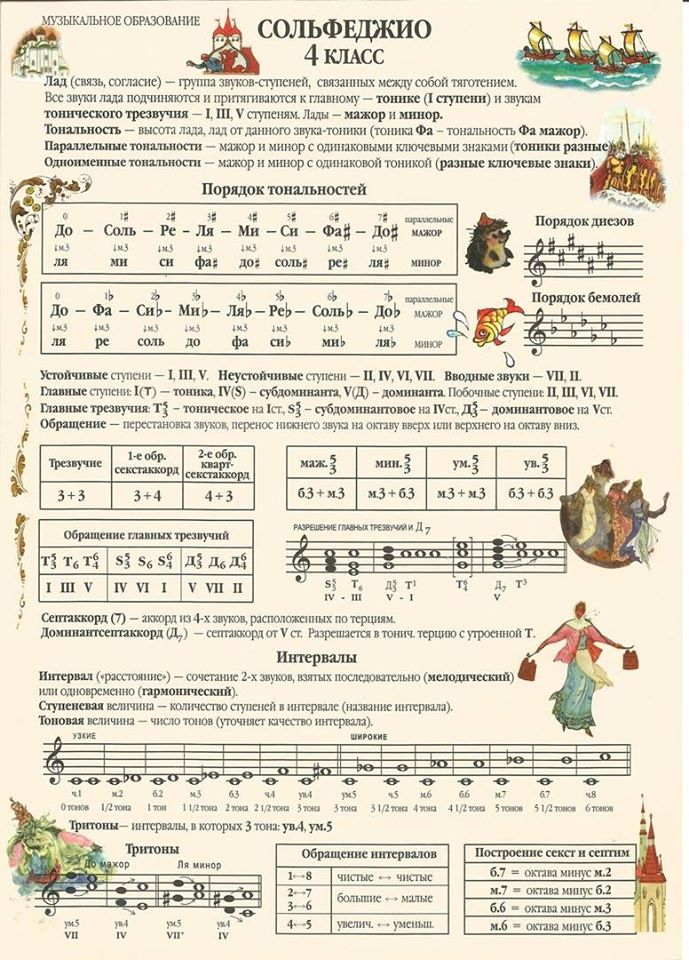 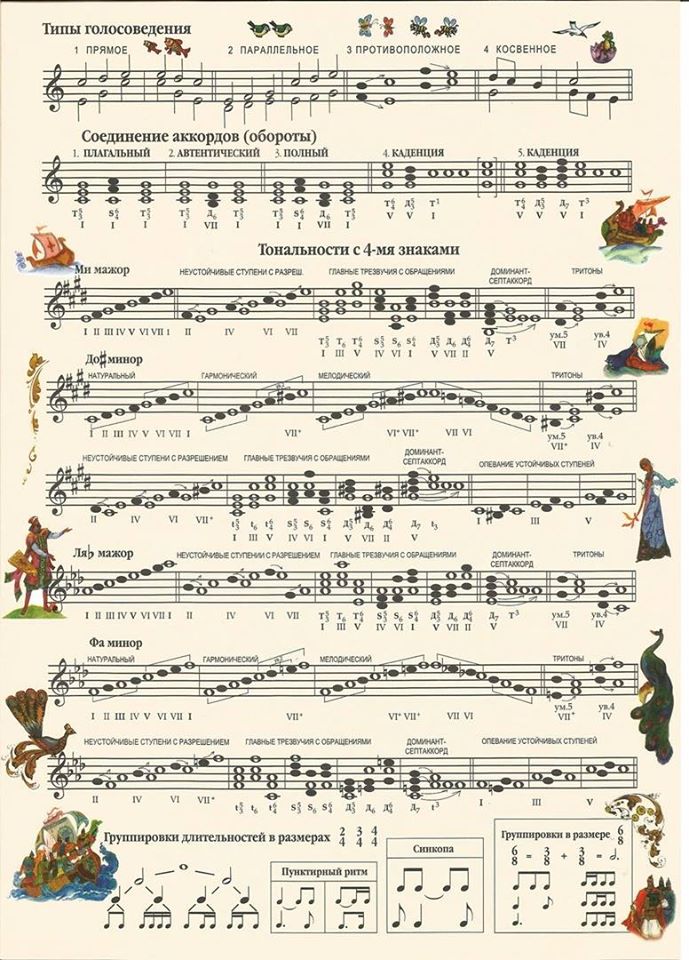 Ладовая альтерация - это изменение (повышение или понижение) неустойчивых звуков для их большего тяготения в устойчивые. При этом тональность не изменяется.	Хроматизм – это изменение любых ступеней для перехода в другую тональность (модуляции).				Альтерация в мажоре:		II		IV		VI		VII		b#		#		b		 _				Альтерация в миноре:		II		IV		VI		VII		b		b#		 _		  #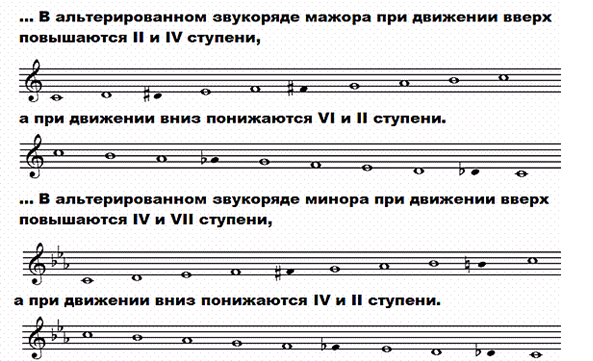 3 четвертьТемаЗаданияУрок 19Февраль1 - 502Тональность «Фа минор» (3 вида).РТ  - с.9 №16 (б), с.22 № 3 (г).с.24 №7(г).КС №№ 39 – 42.Урок 207 - 1202Доминантсептаккорд с разрешением в тональностиРТ  - с.25 №1,2.КС №№ 54-56  - петь, обозначить D7Урок 2114 -  19          02Доминантсептаккорд с разрешением в тональности КС №№ 57-60- петь, обозначить D7РТ  - с.26 №4Урок 2221- ,26      04 -  05Синкопа. Ритмические партитуры.КС №№ 23-26.РТ – с.28 №4,5.Урок 23Март28 - 5     02 -03Полные гармонические обороты.КС №29, аккорды после № подписать. Строить подобные обороты в Ля мажоре и соль миноре.Урок 24 7 -  12          03Ритмическая группа триоль. Ритмические партитуры.КС № 61 – 66 – петь, стучать ритм.Урок 2514 -  19          03Альтерация. Хроматизм. Вспомогательные и проходящие хроматические звуки.Строить альтерированную гамму До мажор и ля минор (см. Приложение). КС №67 – 70 – петь подписать альт. ступени.Урок 2621 -  26          03Контрольный урок.См. таблицы 4 класс в Приложении.